Όνομα:................................................................................   Τάξη:..........1. Χωρίζω σε συλλαβές τις πιο κάτω λέξεις.2. Γράφω με μικρά ή κεφαλαία γράμματα τις λέξεις.3. Γράφω « ι » « η » «ει» «υ»  «οι» (βάζω τόνο όπου πρέπει).5. Φτιάχνω προτάσεις.μήνες.  Το  έχει    Φθινόπωρο    τρεις……………………………………………………………………………………………………… γεωργοί     χωράφια   Οι      τους .	   οργώνουν   τα………………………………………………………………………………………………………6. Βάζω τις λέξεις στη σωστή στήλη.               Μονοσύλλαβες			           Δισύλλαβες………………………………………            …………………………………………..………………………………………            …………………………………………..………………………………………            …………………………………………..………………………………………            …………………………………………..            Τρισύλλαβες		                           Πολυσύλλαβες………………………………………            …………………………………………..………………………………………            …………………………………………..………………………………………            …………………………………………..………………………………………            …………………………………………..7. Ακούω και γράφω.................................................................................................................................................................................................................................................................................................................................................................................................................................................εικόνα_______________________παππούς_______________________παράσταση_______________________παιχνίδια_______________________Λευτέρης_______________________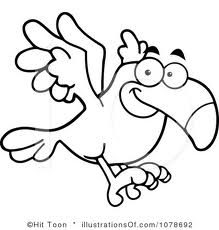 περπατάνε_______________________θάλασσα_______________________τζίτζικας_______________________ΓΑΤΑΚΙ_____________ΚΑΠΕΛΟ_____________λάχανο_____________λεμόνι_____________ΝΙΚΟΣ_____________καλάθι_____________ΤΡΙΤΗ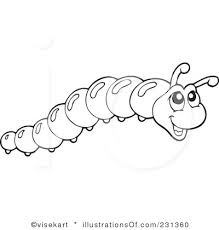 _____________ΛΑΓΟΣ_____________       λεμόν__παράστασ__Φ__λλοβρέχ__      παίζ__πεπόν__ πόλ__τρέχ__      καλ__σακάκ__δείχν__λίμν__     γατάκ__γράφ__μηχαν__ καλάμ__       καλάθ__λίμν__τριαντάφ__λλοσβήν__      όλ__μολύβ__ μύτ__τρώ__      χορεύ__παντελόν__γυρίζ__φ__λλάδιο     παπάκ__φωνάζ__Σεπτέμβρ__ς παιδάκ__